SCHOOL TERMS AND HOLIDAYS 2015/2016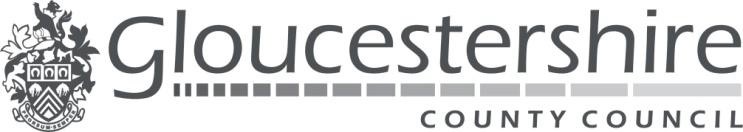 Term 1: Tues 1st Sept - Wed 21rd Oct 2015	37 days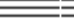 Term 2: Mon 2ndNov - Fri 18thDec 2015	35 daysTerm 3: Mon 4th Jan - Fri 12th Feb 2016	30 daysTerm 4: Mon 22nd Feb - Thu 24th Mar 201624 daysTerm 5: Mon 11th Apr - Fri 27th May 2016  34 daysTerm 6: Mon 6th Jun - Fri 22th Jul 2016		35 days Total  195 days** 195 days are defined as “School days”. In the school year 2015/16 pupils must attend for 190 days. Schools may decide individually or collectively which 5 days in the year are INSET or non-contact days (days pupils do not need to attend).Please note: Schools considering alternative term dates or changes to opening hours must contact the council’s transport team for possible implications of these changes and should also consider contacting catering facilities or local childcare providers.AUGUST/SEPTEMBERMon	24	31	7	14Tues	25	1	8	15Wed	26	2	9	16Thur	27	3	10	17Fri	28	4	11	18Sat	29	5	12	19Sun	30	6	13	20DECEMBERMon	7	14Tues	1	8	15Wed	2	9	16Thur	3	10	17Fri	4	11	18Sat	5	12	19	26Sun	6	13	20	27MARCHAUGUST/SEPTEMBERMon	24	31	7	14Tues	25	1	8	15Wed	26	2	9	16Thur	27	3	10	17Fri	28	4	11	18Sat	29	5	12	19Sun	30	6	13	20DECEMBERMon	7	14Tues	1	8	15Wed	2	9	16Thur	3	10	17Fri	4	11	18Sat	5	12	19	26Sun	6	13	20	27MARCHAUGUST/SEPTEMBERMon	24	31	7	14Tues	25	1	8	15Wed	26	2	9	16Thur	27	3	10	17Fri	28	4	11	18Sat	29	5	12	19Sun	30	6	13	20DECEMBERMon	7	14Tues	1	8	15Wed	2	9	16Thur	3	10	17Fri	4	11	18Sat	5	12	19	26Sun	6	13	20	27MARCHAUGUST/SEPTEMBERMon	24	31	7	14Tues	25	1	8	15Wed	26	2	9	16Thur	27	3	10	17Fri	28	4	11	18Sat	29	5	12	19Sun	30	6	13	20DECEMBERMon	7	14Tues	1	8	15Wed	2	9	16Thur	3	10	17Fri	4	11	18Sat	5	12	19	26Sun	6	13	20	27MARCHAUGUST/SEPTEMBERMon	24	31	7	14Tues	25	1	8	15Wed	26	2	9	16Thur	27	3	10	17Fri	28	4	11	18Sat	29	5	12	19Sun	30	6	13	20DECEMBERMon	7	14Tues	1	8	15Wed	2	9	16Thur	3	10	17Fri	4	11	18Sat	5	12	19	26Sun	6	13	20	27MARCH21222324252627282930OCTOBERMon Tues Wed  Thur	1Fri	2Sat	3Sun	4JANUARYMon Tues Wed ThurFri	1Sat	2Sun	3APRILOCTOBERMon Tues Wed  Thur	1Fri	2Sat	3Sun	4JANUARYMon Tues Wed ThurFri	1Sat	2Sun	3APRILOCTOBERMon Tues Wed  Thur	1Fri	2Sat	3Sun	4JANUARYMon Tues Wed ThurFri	1Sat	2Sun	3APRIL567891011456789101213141516171811121314151617192021222324251819202122232426272829303125262728293031NOVEMBERMon	2Tues	3Wed	4Thur	5Fri	6Sat	7Sun	1	8FEBRUARYMon	1	8Tues	2	9Wed	3	10Thur	4	11Fri	5	12Sat	6	13Sun	7	14MAYNOVEMBERMon	2Tues	3Wed	4Thur	5Fri	6Sat	7Sun	1	8FEBRUARYMon	1	8Tues	2	9Wed	3	10Thur	4	11Fri	5	12Sat	6	13Sun	7	14MAY910111213141520211617181920212222232425262728232425262728292930Mon	7	14	21Mon	7	14	21Mon	7	14	21Mon	7	14	21Mon	7	14	21MonMonMon111825Mon	2Mon	29162330Tues	1	8	15	22Tues	1	8	15	22Tues	1	8	15	22Tues	1	8	15	22Tues	1	8	15	22TuesTuesTues121926Tues	3Tues	310172431Wed Thur FriSat SunJUNEMon Tues WedThurFriSat Sun23456123459101112136789101112161718192013141516171819232426272021222324252627282930Wed Thur FriSat SunJULYMon Tues WedThurFriSat SunWed Thur FriSat SunJULYMon Tues WedThurFriSat Sun2312323123910456789101314151617111213141516172021222324181920212223242728293025262728293031Wed Thur FriSatSun      1AUGUSTMon Tues WedThurFriSat       6Sun      7456781314111213141520211819202122272825262728292526272829Term Time	HolidaysBank Holiday	Inset DayTerm Time	HolidaysBank Holiday	Inset DayTerm Time	HolidaysBank Holiday	Inset DayTerm Time	HolidaysBank Holiday	Inset DayTerm Time	HolidaysBank Holiday	Inset DayTerm Time	HolidaysBank Holiday	Inset DayTerm Time	HolidaysBank Holiday	Inset DayTerm Time	HolidaysBank Holiday	Inset DayTerm Time	HolidaysBank Holiday	Inset Day